TEST za glasbo (:Novost baročne glasbe je tudi t.i. monodija. Razloži, kaj izraz pomeni in napiši, s katero obliko ga najpogosteje povezujemo?pojavi se v operi. Je solistično petje ob spremljavi general bassa. Povezujemo ga z opero.Barok predstavlja 1. Veliki vzpon čiste instrumentalne in vokalno-instrumentalne glasbe, katerih bistvena značilnost je tudi t.i. basso countinuo. Razloži kaj izraz pomeni in katera 2 inštrumenta ga najpogosteje igrata?basso continuo je stalna spremljava baročne glasbe. Igrala sta ga 2 glasbila (čembalo in čelo).Kaj je concerto grosso (značilnosti, št.stavkov, skladatelj, naslov dela) ?je glasbena oblika, za katero je značilno stalno menjavanje med orkestrom  in solisti. Oblika ima od 3 – 7 stavkov.       Najbolj znani concerti grossi so Bachovi Brandeburški koncerti.Napiši 4 baročne oblike, v katerih najdemo basso continuo?baročna sonatabaročna suitafugatrio sonataRazloži izraz »komorna glasba« ? komorna glasba je glasba, ki se izvaja v manjših zasedbah inštrumentov. Kaj je značilno za t.i. številčno opero ? Imenuj tudi številke oz. sestavne dele opere ?je opera, za katero je značilno da se izvaja ob orkestru in solistom. Opera je razdeljena na dele, ki so tudi oštevilčeni. Sestavni deli opere:  uvertura, arija, ansambel, recitativ.Razloži pojem »koncertna izvedba opere« ?Koncertna izvedba opere pomeni, da je zgradba namenjena zgolj poslušanju. Sicer se opere dostikrat izvajajo kot gledališko-scenska stvar  to pomeni, da so bili tudi igralci, ki so opero igralsko prestavili.Kako se je spremenil družbeni položaj skladatelja v času klasicizma ?v času klasicizma ima meščanstvo večji pomen kot nekoč. Začnejo ustvarjati v salonih. Glasba v klasicizmu se močno izboljša.Razloži in utemelji stavek: »V klasicizmu se začne oblikovati meščanska umetnost«v klasicizmu so meščani dobivali večjo moč od plemstva. Zato so tudi oni ustvarjali glasbo. Skupaj s plemiči so se sestajali v salonih. Opiši klasično simfonijo.ima 4 stavke:  1.stavek: sonatni2.stavek: pesemska oblika3.stavek: manuet/scherzo4.stavek: rondo ali variacije ali sonatni stavek.Kateri družbeni sloj prevzema vodilno vlogo v kulturi v 19. Stol in zakaj ?vodilno vlogo začnejo prevzemati višji sloji, ker so imeli oni denar za ustvarjanje glasbe. Začeli so graditi tudi koncertne dvorane in glasbene šole.Opiši glasbeno življenje v času romantike ?romantika je obdobje v 19. Stol. Ni več bistvo, da z glasbo sporočajo, temveč da izpovejo svoja čustva, misli, razpoloženje. Pomembno vlogo so imeli bogati meščani, duhovniki, plemiči. Cela romantika temelji na čustvih in domišljiji. Nato se je prag okusa močno znižal, zato je glasba postala kičasta; glavna je bila melodija. Nato se je razdelila na zelo resno in komično glasbo. Še vedno so se sestajali v salonih.Naštej glasbena obdobja (Od renesanse naprej). Napiši časovni okvir ter za vsako obdobje napiši vsaj 3 skladatelje in značilne glasbene oblike oz. splošne glasbene značilnosti !ČASSKLADATELJIGLASBENE OBLIKE / ZNAČILNOSTIRENESANSA16. stolGallus, Palestrina, di Lassonastanek opere, maša, motet, madrigal; plesne skladbeBAROK17 stol – 18. stol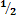 Monteverdi, Vivaldi, Bachmonodija, fuga, sonata, opera, suita, oratorijROKOKOzačetek 18. stolCouberin, Scarlotiglasba je ljubka, lahkotna, polna okrasja in virtuoznostiKLASICIZEM18. stolHaydn, Mozart, Beethoven, Verdioblikuje se sonatni stavek; koncert, sonata, simfonija, godalni kvartetROMANTIKA19. stolRossini, Schubert, Čajkovski, Ipavec, Jenkoromantična opera, drama, svobodnejša raba oblik; samospev, simfonija, koncert, opera,baletNEO SLOGI20. stolBartok, Orff, Pahor, Lebićimprovizacija, novi načini igranja na inštrumente